   5th Grade ELA/SS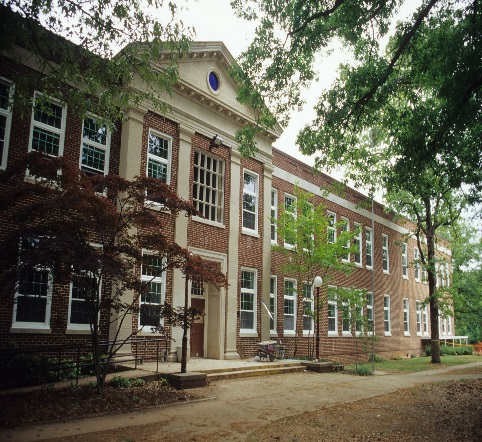    ORDER-           CONFLICT-         RELATIONSHIPS                   http://claudiadalessioskare.weebly.com No Reading Journal Assignment for the Week! If your child needs to catch up on novel reading, this is the time!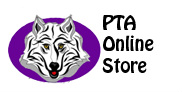 Study Tips for Learning Vocabulary:Replace words in songs you know. Music is a great learning tool because it contains set of words that we already have memorized. When your vocab words offer up a synonym, try to think of a song you know that features that word, and just swap in your GRE [Wordly Wise] word. If you aren’t that into songs, you can do the same thing with famous quotes.YouTube video search the word (parents may want to search first). Sometimes, hearing a word in context can really make it stick. Try doing a YouTube search for the word you have in mind. A YouTube search for inchoate makes me aware of the phrase inchoate crimes, which I can hear in context and internalize. A search for laud reveals a number of songs containing the word. The list goes on!Take your flashcards to the gym. The repetition of many fitness activities, from running on the treadmill to doing push-ups, makes them perfect for studying vocabulary. Plus, with your body moving, your brain is better activated. I like to pick a word at a time and repeat it, with its various definitions, 10 or 20 times along with my movements. After the first read, try doing the rest of the repetitions from memory.Put a face or motion with each word. Some people learn kinetically, and most of us benefit from learning in more than one way. Reading, writing, listening, and speaking are the four classic ways to learn language, but adding in motion and other sensory learning methods can really help. Associating a word with a grimace, a disgusted face, a sigh, a huge smile, a growl, a sly look, or a jump into the air can help cement its meaning in a way that memorization can’t. Try it!Use Google Image search to picture words. A general Google search is of course a great learning tool, but don’t forget about Google Image. An image may stick in your mind in a way that words don’t. Image search a word such as lavish or luminous, and it will stick with you. You can even print out an image that really helps you and put it on your flashcard for this test, that’s often definition enough.Color-code or sticker your flashcards or notes. Sometimes you come across a word on the GRE that you know you knew. Once upon a time, you read and defined the word, but it’s not cemented in your memory. In those cases, even a glimmer of the word’s meaning can make a difference. Think about putting all the bad words in red and all the good words in green. Or putting smiley face stickers on all the words that define something positive or pleasant. At any convenience store, you can buy a pack of round label stickers in red, green, yellow, and blue why not assign those colors to mean bad, good, happy, and sad?Match a stack of words to a collection of items. Write the word in a way that shows its definition. Writing is often neglected as a learning tool, especially with more students printing or buying pre-made flashcards than ever before. But if you’re stuck on a word, try writing or doodling it in a way that mixes the word with the meaning. Maybe you turn the O in loquacious into an open mouth, talking and talking. Maybe you write the word lethargic long and melting along the bottom the page, or the word inimical covered in spikes.Label a magazine or newspaper with words. Whether you print your trouble words on actual labels or just crack open a magazine with a pen, try putting those words on other words, images, or ads that evoke the correct meaning. When you go through the process of searching for words or images that match the word and meaning you have in mind, you are actively using the words and their definitions “and that’s the best way to long-term memory!Post your top-ten hit list where you’ll see it. Despite all the unique, multifaceted ways you find to study, there will probably be some words that elude them. Pick ten of the worst offenders, and give them each a one-word definition. Then, put those words and their definitions on a Post-it note, and put that note somewhere you can see it. Sticking it on the bathroom mirror and reviewing it while you brush your teeth is a great option, or posting it by your computer at work. Once you feel you’ve mastered those words, make another hit list. Short, manageable chunks and lots of repetition are key.  https://www.manhattanprep.com/gre/blog/2013/02/12/10-new-ways-to-study-vocabulary/ Organizational Tips for Your Child:If your child is having a difficult time leaving papers all over the school building and everywhere at home, here are a few tips.Purchase a binder that zips up. One of those Trapper Keepers or another cloth-type binder that is large and has a flexible front pouch to hold the Wordly Wise work book. The rings should be large enough to house the ELA/SS and Math/Science notebooks, planner, and a pencil pouch. Have a Home Work Folder hole-punched and labelled “To Do” on one side and “Turn In” on the other.Make sure all of these items have your child’s first and last name printed neatly on them.Designate a place at your home where your child leaves their backpack (packed up in advance) before going to bed so that everything is ready-to-go each morning before school. It should be a location near the door.Most importantly, help your child become organized by reinforcing strategies at home, reviewing their binder and Home Work Folder, and checking their Tuesday Folders for missing/incomplete work.Please don’t hesitate to make positive changes now. Middle School means more classes, more movement, and more opportunities to lose papers and become more disorganized.More Important NewsInterested in Donating? Here are some books that will enliven our Social Studies units:To Sail on the Mayflower! A Trip That Took Entirely Too Long by Peter Cook $? (25 Copies)To Work on the Railroad! A Track You’d Rather Not Go Down by Ian Graham @ $? (25 Copies)To Explore With Sir Francis Drake! A Pirate You’d Rather Not Know by David Stewart @ $8.91/ea (25 Copies)To be an American Pioneer! A Wilderness You’d Rather Not Tame by Jacqueline Morley @ $9.95/ea (25 Copies)To be a Worker on the Statue of Liberty! A monument You’d Rather Not Build by John Malam @ $9.95/ea (25 Copies)To be at the Boston Tea Party! Wharf Water Tea You’d Rather Not Drink by Peter Cook @ $? (15 Copies)To be a Civil War Soldier! A War You’d Rather Not Fight by Thomas Ratliff @$9.95/ea (25 Copies)To Live in a Wild West Town! Dust You’d Rather Not Settle by Peter Hicks @$? (25 Copies)Reading RewardsStudents that earn 20 AR points by the end of January will be rewarded with a popcorn and movie party at lunch.VolunteeringAre you interested in joining us on our field trips? Register for Wake County volunteering in the Media Center ASAP.15 parents for Colonial Williamsburg/Jamestown full day trip (5am-8:30pm)Remember, parent chaperones have to pay for their “ticket” to Williamsburg as well as their child’s.http://claudiadalessioskare.weebly.com/volunteer.html Friday Fun Centers in Social Studies interest you?Fridays from 9:40-10:28 (first session) and 10:30-11:18 (second session)Cook various foods at home that coincide to our units of studyCome in and help with art projects that reflect our units of studyPrepare art supplies at home for our projectsWednesday Schedule 8:35-8:50 Morning Meeting8:50-10:28 Rebel Alliance Math/Sci or Rogue Squadron ELA/SS10:30-11:30 Rogue Squadron Math/Sci or Rebel Alliance ELA/SS 11:32-12:02 Lunch12:02- 12:32  Recess12:35- 1:25 Specials1:32-2:20  Rogue Squadron Math/Sci or Rebel Alliance ELA/SS continued2:20-2:50 Genius Hour/Reteach/Enrich (Wednesdays AIG ELA meets from 2:05-2:50)2:50-3:00 Pack Up/DismissalM/T/TH/F Schedule 8:35-8:50 Morning Meeting8:50-10:28 Rebel Alliance Math/Sci or Rogue Squadron ELA/SS10:30-11:30 Rogue Squadron Math/Sci or Rebel Alliance ELA/SS 11:32-12:02 Lunch12:02- 12:32  Recess12:35- 1:25 Specials1:32-2:30  Rogue Squadron Math/Sci or Rebel Alliance ELA/SS continued2:30-2:50 Rebel Alliance Math/Sci or Rogue Squadron ELA/SS2:50-3:00 Pack Up/Dismissalhttp://ir.uiowa.edu/cgi/viewcontent.cgi?article=2673&context=iowareview http://www.buildingpeace.org/sites/default/files/5%20activities%20to%20teach%20about%20multiple%20perspectives.pdfSocial Justice Project Ideas (or come up with one of your own) Human Rights: History of Human Rights Human Rights Law Human Rights Groups Civil Rights / Race Issues Women’s Rights Children’s Rights Child Soldiers Child LaborStreet Children Abandoned Children Labor Concerns / Fair Trade Sweatshops Arms: Nuclear Weapons, MinesRefugees Economic, Social & Cultural Rights: Healthcare Education, etc. International Justice Religious Freedom Prisoner’s Rights United Nations Human Rights DefendersGenocide: Darfur, etc.Animal Protection: History of Animal Rights / Animal Welfare Animal Law Wildlife ProtectionCompanion Animals: Overpopulation Neglect and Abuse Animal Agribusiness: Factory Farming Beef Production Pork Production Fish Production Poultry ProductionEgg Laying Hens Exotic AnimalsDairy Production Veal Production Foie Gras Animals as Clothing: Leather, Fur Down, Wool Silk Animal Testing: Cosmetic Testing Medical Research Military Animals in Entertainment: Film and T.V. Circuses Animal Racing Animal Fighting Rodeos, Zoos, Aquariums Hunting & Fishing Whaling Vegetarianism / VeganismEnvironment:History of EnvironmentalismEnvironmental LawEnvironmental GroupsGlobal Warming Auto Efficiency Livestock Kyoto Protocol Waste Management Conservation Biodiversity Desertification Endangered Species Pollinator Decline Soil Conservation Contamination Air Pollution Nuclear Warfare Water Pollution: Drinking water Thermal Pollution Ocean Conservation Overuse of Resources Agriculture Deforestation Fossil Fuels Intensive Farming Irrigation Land Degradation OvergrazingOverpopulation Resource Depletion Genetic Engineeringhttp://teachers.sduhsd.net/cgreenslate/Social%20Justice/SJP%20Ideas%20One%20Sheet.pdfQuarter 3: January 23- January 27, 2017 NewsletterHello Families!Please have your child bring their Quarter 3 ELA/SS notebook to school this Monday, 1/23. We will begin using it immediately. If your child gave it to me at the beginning of the year, I have it in a file cabinet, don’t worry!Personification Story Booklets were due Friday. We will be sharing our stories over the next few days so students can critique and applaud the work of their peers. The 8 Books Perspective drawings and write up is due tomorrow, Monday, 1/23, if the student had not finished it in class Friday it was homework.Please make sure your child is reading their assigned Quarter 2 novels (Night of the Twisters, Maniac Magee, Sign of the Beaver, The Ninth Ward, Rules, Inside Out and Back Again, The Green Book).  I will give those students finishing up, the rest of the week and begin assigning Quarter 3 books (George Washington’s Socks & The Liberation of Gabriel King) to those that have already finished all seven novels for Quarter 2.We have begun reading the beautifully written story Chains. The students will continue exploring background information for the novel by Laurie Halse Anderson and analyzing passages. Our first figurative language test for the novel is this Thursday, 1/26.Grammar this week: Verbs and Nouns (Predicates and Subjects) and the difference between Good and Well.Students will be presenting their prefixes and suffixes in addition to Wordly Wise unit 15 this week; Parts of words such as multi, over, dec/deca/deci, re, inter, con/com, sub, -ess, -dom, -ent/-ence/-ency, ion.We will begin our introduction of Quarter 3 concepts such as conflict, order, and relationships through several assignments this week:Dream School individual, partner, or group of three Project indoor and outdoor sketches, school name, and grade levels due this Friday, January 27th.Classification Partner workColonial Then and Now Art and Write-UpIntroduction of Chains Song Lyric Analysis Writing AssignmentWANTED:  Parent volunteers to read one-on-one with a handful of students at the end of the school day from 2:50-3:15.